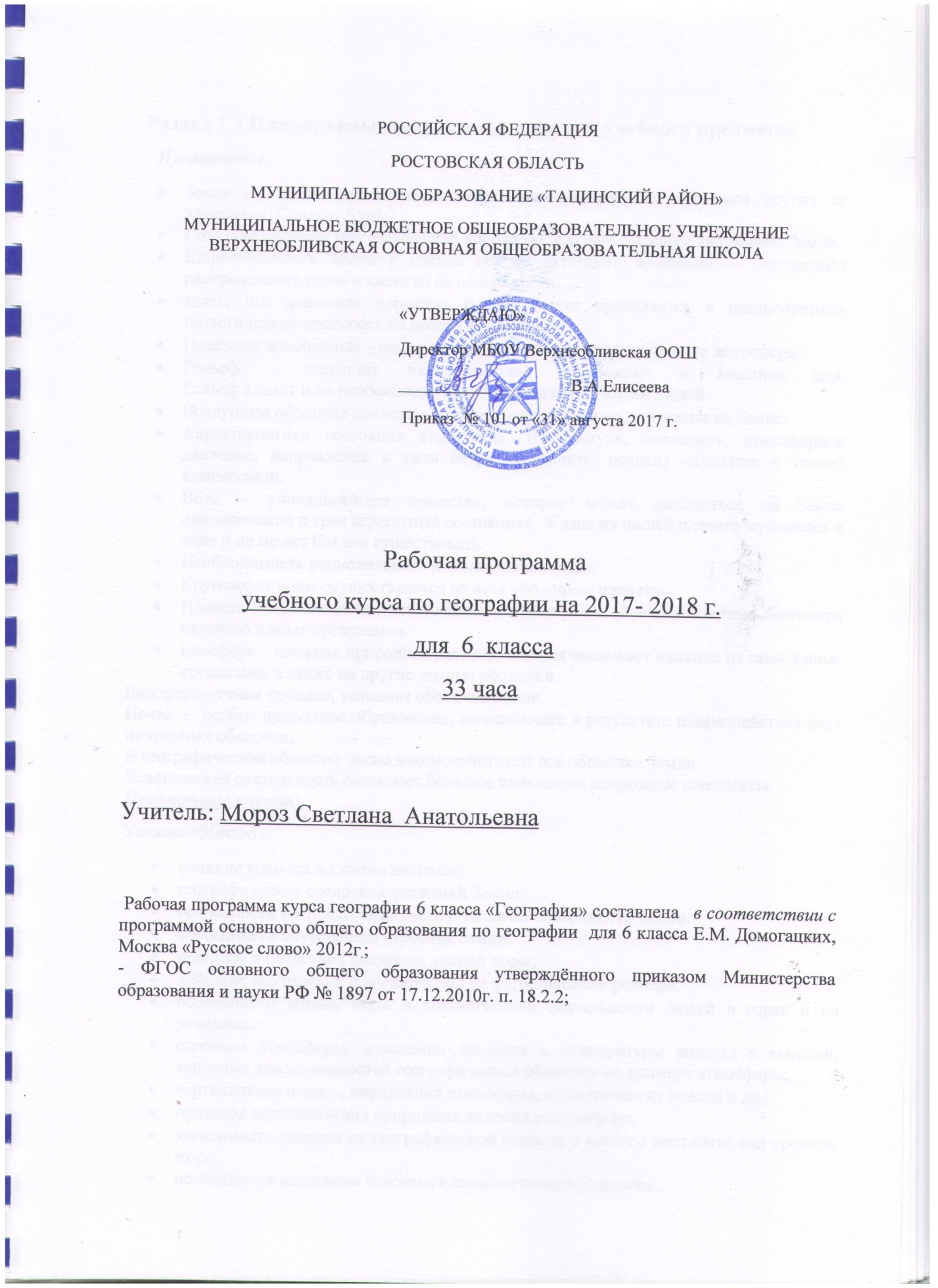 Раздел1 « Планируемые результаты освоения учебного предмета»Предметные.Земля — часть Солнечной системы, находящаяся под влиянием других ее элементов (Солнца, Луны)Создание системы географических координат  связано с осевым движением Земли.Шарообразность Земли и наклон оси ее суточного вращение — определяют распределение тепла и света на ее поверхности.знать, что движение вещества внутри Земли проявляется в разнообразных геологических процессах на поверхности Земли;Полезные ископаемые – самая важная для человека часть богатств литосферы. Рельеф – результат взаимодействия внутренних и внешних сил. 
Рельеф влияет и на особенности природы и на образ жизни людей.Воздушная оболочка планеты имеет огромное значение для жизни на Земле:Характеристики состояния атмосферы (температура, влажность, атмосферное давление, направление и сила ветра, влажность, осадки) находятся в тесной взаимосвязи.Вода – уникальнейшее вещество, которое может находиться на Земле одновременно в трех агрегатных состояниях. Жизнь на нашей планете зародилась в воде и не может без нее существовать.Необходимость рационального использования воды.Круговорот воды осуществляется во всех оболочках планеты.Планета Земля занимает исключительное место в Солнечной системе благодаря наличию живых организмов.Биосфера – сложная природная система, которая оказывает влияние на сами живые организмы, а также на другие земные оболочки.Биосфера – самая хрупкая, уязвимая оболочка ЗемлиПочва — особое природное образование, возникающее в результате взаимодействия всех природных оболочек.В географической оболочке тесно взаимодействуют все оболочки Земли.Человеческая деятельность оказывает большое влияние на природные комплексы.Предметные умения:Умение объяснять:влияние космоса на жизнь на Земле;географические следствия движений Земли;особенности распределения света и тепла по поверхности Земли.особенности внутреннего строения Земли;причины и следствия движения земной коры;действие внутренних и внешних сил на формирование рельефа;особенности жизни, быта и хозяйственной деятельности людей в горах и на равнинах.строение атмосферы, изменение давления и температуры воздуха с высотой, тепловых закономерностей географической оболочки на примере атмосферы;вертикальное поясов, циркуляции атмосферы, климатических поясов и др.;причины возникновения природных явлений в атмосфере;зависимость климата от географической широты и высоты местности над уровнем моря;особенности адаптации человека к климатическим условиям.закономерностей географической оболочки на примере гидросферы; выделение существенные признаки частей Мирового океана;особенности состава и строения гидросферы;условия залегания и использования подземных вод;условия образования рек, озер, природных льдов;характер взаимного влияния объектов гидросферы и человека друг на друга.Умение определять:географические координаты;особенности распределения света и тепла в дни равноденствий и солнцестояний;географические следствия движений Земли.свойства географической карты и плана местности;специфику способов картографического изображения;отличия видов условных знаков;отличия видов масштаба;значение планов и карт в практической деятельности человека.существенные признаки плана, карты и глобуса;классифицировать по заданным признакам план, карту, глобус;расстояния по карте;азимут по карте и на местности;абсолютную и относительную высоты;читать условные знаки;масштаб карты.существенные признаки признаков понятий; по заданным признакам горные породы и минералы;отличие видов земной коры;виды форм рельефа;районы землетрясений и вулканизмсущественные признаки понятий; основные показатели погоды;существенные признаки понятий; вид рек, озер, природных льдов;особенности размещения и образования объектов гидросферы.существенные признаки понятий; сущность экологических проблем;причины разнообразия растений и животных;характер взаимного влияния живого и неживого мира.закономерностей образования почвы; особенности строения и состава географической оболочки;взаимосвязь между всеми элементами географической оболочки;законы развития географической оболочки;сущность влияния человека на географическую оболочку.существенные признаки понятий; условия образования почв;характер размещения природных зон Земли;Метапредметные уменияставить учебную задачу под руководством  учителя;планировать свою деятельность под руководством учителя;выявлять причинно-следственные связи;определять критерии для сравнения фактов, явлений;выслушивать и объективно оценивать другого;уметь вести диалог, вырабатывая общее решение.Раздел 2 «Содержание программы»Тема 1. Земля как планета (5 часов)Содержание темыЗемля и Вселенная.  Влияние космоса на Землю и жизнь людей. Форма, размеры и движения Земли. Суточное вращение вокруг своей оси и годовое вращение вокруг Солнца, их главные следствия. Дни равноденствий и солнцестояний. Градусная сеть, система географических координат. Тропики и полярные круги. Распределение света и тепла на поверхности Земли. Тепловые пояса.Учебные понятия: Солнечная система, эллипсоид, природные циклы и ритмы, глобус, экватор, полюс, меридиан, параллель, географическая широта, географическая долгота, географические координаты. Основные образовательные идеи:Земля — часть Солнечной системы, находящаяся под влиянием других ее элементов (Солнца, Луны)Создание системы географических координат  связано с осевым движением Земли.Шарообразность Земли и наклон оси ее суточного вращение — определяют распределение тепла и света на ее поверхности.Метапредметные умения: ставить учебную задачу под руководством  учителя;планировать свою деятельность под руководством учителя;выявлять причинно-следственные связи;определять критерии для сравнения фактов, явлений;выслушивать и объективно оценивать другого;уметь вести диалог, вырабатывая общее решение.Предметные умения:Умение объяснять:влияние космоса на жизнь на Земле;географические следствия движения Земли;особенности распределения света и тепла по поверхности Земли.Умение определять: географические координаты;особенности распределения света и тепла в дни равноденствий и солнцестояний;географические следствия движений Земли.Практические работы:  Определение по карте географических координат различных географических объектов.Тема 2. Географическая карта (4 часа)Содержание темыСпособы изображения местности. Географическая карта. Масштаб и его виды. Условные знаки: значки, качественный фон, изолинии. Виды карт по масштабу и содержанию. Понятие о плане местности и топографической карте. Азимут. Движение по азимуту. Изображение рельефа: изолинии, бергштрихи, послойная окраска. Абсолютная и относительная высота. Шкала высот и глубин.  Значение планов и карт в практической деятельности человека.Основные понятияГеографическая карта, план местности, азимут, масштаб, легенда карты, горизонтали, условные знаки.Основные образовательные идеи:Картографические изображения земной поверхности помогают людям «увидеть» нашу Землю и её части.План, карта, глобус – точные модели земной поверхности, с помощью которых можно решать множество задач:Географическая карта — сложный чертеж, выполненный с соблюдение определенных правил.Метапредметные умения: ставить учебную задачу под руководством  учителя;планировать свою деятельность под руководством учителя;выявлять причинно-следственные связи;определять критерии для сравнения фактов, явлений;выслушивать и объективно оценивать другого;уметь вести диалог, вырабатывая общее решение.Предметные умения:Умение объяснять:свойства географической карты и плана местности;специфику способов картографического изображения;отличия видов условных знаков;отличия видов масштабов;значение планов и карт в практической деятельности человека.Умение определять:существенные признаки плана, карты и глобуса;классифицировать по заданным признакам план, карту, глобус;расстояния по карте;азимут по карте местности;абсолютную и относительную высоту;читать условные знаки;масштаб карты.Практические работы: Определение направлений и расстояний по карте. Определение сторон горизонта с помощью компаса и передвижение по азимуту. Составление простейшего плана местности.Тема 3. Литосфера (7 часов)Содержание темыВнутреннее строение Земного шара: ядро, мантия, литосфера, земная кора. Земная кора – верхняя часть литосферы. Материковая и океаническая земная кора. Способы изучения земных недр. Горные породы, слагающие земную кору: магматические, осадочные и метаморфические.  Полезные ископаемые, основные принципы их размещения. Внутренние процессы, изменяющие поверхность Земли. Виды движения земной коры. Землетрясения и вулканизм. Основные формы рельефа суши: горы и равнины, их различие по высоте. Внешние силы, изменяющие поверхность Земли: выветривание, деятельность текучих вод, деятельность подземных вод,  ветра, льда, деятельность человека. Рельеф дна Мирового океана. Особенности жизни, быта и хозяйственной деятельности людей в горах и на равнинах. Природные памятники литосферы.Учебные понятияЗемное ядро, мантия (нижняя, средняя и верхняя), земная кора, литосфера, горные породы (магматические, осадочные, химические, биологические,  метаморфические). Землетрясения, сейсмология, эпицентр, движения земной коры, вулкан и его составные части, полезные ископаемые (осадочные и магматические). Рельеф, горы, равнины, выветривание, внешние и внутренние силы, формирующие рельеф, техногенные процессы.Основные образовательные идеи:Движение вещества внутри Земли проявляется в разнообразных геологических процессах на поверхности Земли;Полезные ископаемые – самая важная для человека часть богатств литосферы. Рельеф – результат взаимодействия внутренних и внешних сил.
Рельеф влияет и на особенности природы и на образ жизни людей.Метапредметные умения: ставить учебную задачу под руководством  учителя;планировать свою деятельность под руководством учителя;выявлять причинно-следственные связи;определять критерии для сравнения фактов, явлений;выслушивать и объективно оценивать другого;уметь вести диалог, вырабатывая общее решение.Предметные умения:Умение объяснять:особенности внутреннего строения Земли;причины и следствия движения земной коры;действие внутренних и внешних сил на формирование рельефа;особенности жизни, быта и хозяйственной деятельности людей в горах и равнинах.Умение определять:существенные признаки понятий;по заданным признакам горные породы и минералы;отличие видов земной коры;виды форм рельефа;районы землетрясений и вулканизма.Практические работы: 1. Определение по карте географического положения островов, полуостровов, гор, равнин, низменностей.2. Определение и объяснение изменений земной коры под воздействием хозяйственной деятельности человека (на примере своей местности). Тема 4. Атмосфера (7 часов)Содержание темыАтмосфера: ее состав, строение и значение. Нагревание земной поверхности и воздуха. Температура воздуха. Особенности суточного хода температуры воздуха в зависимости от высоты солнца над горизонтом. Атмосферное давление. Ветер и причины его возникновения. Бриз. Влажность воздуха. Туман. Облака. Атмосферные осадки. Погода, причины ее изменения, предсказание погоды. Климат и климатообразующие факторы. Зависимость климата от географической широты и высоты местности над уровнем моря Адаптация человека к  климатическим условиям. Учебные понятияАтмосфера, тропосфера, стратосфера, верхние слои атмосферы, тепловые пояса, атмосферное давление, ветер, конденсация водяного пара, атмосферные осадки, погода, воздушные массы, климат.Основные образовательные идеи:Воздушная оболочка планеты имеет огромное значение для жизни на Земле:Характеристики состояния атмосферы (температура, влажность, атмосферное давление, направление и сила ветра, влажность, осадки) находятся в тесной взаимосвязи.Метапредметные умения: ставить учебную задачу под руководством  учителя;планировать свою деятельность под руководством учителя;выявлять причинно-следственные связи;определять критерии для сравнения фактов, явлений;выслушивать и объективно оценивать другого;уметь вести диалог, вырабатывая общее решение.Предметные умения:Умение объяснять:закономерности географической оболочки на примере атмосферы;вертикальное строение атмосферы, изменение давления и температуры воздуха в зависимости от высоты, теплых поясов, циркуляции атмосферы, климатических поясов и др.;причины возникновения природных явлений в атмосфере;зависимость климата от географической широты и высоты местности над уровнем моря;особенности адаптации человека к климатическим условиям.Умение определять:существенные признаки понятий;основные показатели погоды.Практические работы: Построение розы ветров, диаграмм облачности и осадков по имеющимся данным. Выявление причин изменения погоды.Тема 5. Гидросфера (4 часа)Содержание темыГидросфера и ее состав. Мировой круговорот воды. Значение гидросферы. Воды суши. Подземные воды (грунтовые, межпластовые, артезианские), их происхождение , условия залегания и использования.  Реки: горные и равнинные. Речная система, бассейн, водораздел. Пороги и водопады.  Озера проточные и бессточные. Природные льды: многолетняя мерзлота,  ледники (горные и покровные). Учебные понятия:Гидросфера, круговорот воды, грунтовые, межпластовые и артезианские воды, речная система, исток, устье, русло и бассейн реки, проточные и бессточные озера, ледники, айсберги, многолетняя мерзлота.Основные образовательные идеи:Вода – уникальнейшее вещество, которое может находиться на Земле одновременно в трех агрегатных состояниях. Жизнь на нашей планете зародилась в воде и не может без нее существовать.Необходимость рационального использования воды.Круговорот воды осуществляется во всех оболочках планеты. Метапредметные умения: ставить учебную задачу под руководством  учителя;планировать свою деятельность под руководством учителя;выявлять причинно-следственные связи;определять критерии для сравнения фактов, явлений;выслушивать и объективно оценивать другого;уметь вести диалог, вырабатывая общее решение.Предметные умения:Умение объяснять:закономерности географической оболочки на примере гидросферы;выделение существенных признаков частей Мирового океана;особенности состава и строения гидросферы;условия залегания и использования подземных вод;условия образования рек, озер, природных льдов;характер взаимного влияния объектов гидросферы и человека друг на другаУмение определять:существенные признаки понятий;вид рек, озер, природных льдов;особенности размещения и образования объектов гидросферы.Практические работы: 1. Нанесение на контурную карту объектов гидросферы.2.Описание по карте географического положения одной из крупнейших рек Земли: направление и характер ее течения, использование человеком. Тема 6. Биосфера (2 часа)Содержание темыЦарства живой природы и их роль в природе Земли. Разнообразие животного и растительного мира.Приспособление живых организмов к среде обитания в разных природных зонах. Взаимное влияние живых организмов и неживой природы. Охрана органического мира. Красная книга МСОП.Учебные понятияБиосфера, Красная книга.ПерсоналииВладимир Иванович ВернадскийОсновные образовательные идеи:Планета Земля занимает исключительное место в Солнечной системе благодаря наличию живых организмов.Биосфера – сложная природная система, которая оказывает влияние на сами живые организмы, а также на другие земные оболочки.Биосфера – самая хрупкая, уязвимая оболочка Земли.Метапредметные умения: ставить учебную задачу под руководством  учителя;планировать свою деятельность под руководством учителя;выявлять причинно-следственные связи;определять критерии для сравнения фактов, явлений;выслушивать и объективно оценивать другого;уметь вести диалог, вырабатывая общее решение.Предметные умения:Умение объяснять:закономерности географической оболочки на примере биосферы;особенности приспособления организмов к среде обитания;роль царств природы;необходимость охрны органического мира.Умение определять:существенные признаки понятий;сущность экологических проблем;причины разнообразия растений и животных;характер взаимного влияния живого и неживого мира.Практическая работа1.Ознакомлениес наиболее распространенными растениями и животными своей местности.Тема 7. Почва и географическая оболочка (2 часа)Содержание темыПочва. Плодородие - важнейшее свойство почвы. Условия образования почв разных типов. Понятие о географической оболочке. Территориальные комплексы: природные, природно-хозяйственные. Взаимосвязь между всеми элементами географической оболочки: литосферой, атмосферой, гидросферой и биосферой. Закон географической зональности, высотная поясность. Природные зоны земного шара. Географическая оболочка как окружающая человека среда, ее изменения под воздействием деятельности человека.Учебные понятияПочва, плодородие, природный комплекс, ландшафт, природно-хозяйственный комплекс, геосфера, закон географической зональности.Основные образовательные идеи:Почва — особое природное образование, возникающее в результате взаимодействия всех природных оболочек.В географической оболочке тесно взаимодействуют все оболочки Земли.Человеческая деятельность оказывает большое влияние на природные комплексы.ПерсоналииВасилий Васильевич Докучаев.Метапредметные умения: ставить учебную задачу под руководством  учителя;планировать свою деятельность под руководством учителя;выявлять причинно-следственные связи;определять критерии для сравнения фактов, явлений;выслушивать и объективно оценивать другого;уметь вести диалог, вырабатывая общее решение.Предметные умения:Умение объяснять:закономерности образования почвы;особенности строения и состава географической оболочки;взаимосвязь между всеми элементами географической оболочки; законы развития географической оболочки;сущность влияния человека на географическую оболочку.Умение определять:существенные признаки понятий;условия образования почв;характер размещения природных зон Земли.Практические работы: Описание природных зон Земли по географическим картам.Описание изменений природы в результате хозяйственной деятельности человека на примере своей местности.Раздел 3 «Тематическое планирование»Календарно-тематическое планирование № п/пНаименование разделовВсего часов1Земля во Вселенной52Географическая карта43Литосфера74Атмосфера 85Гидросфера46Биосфера17Почва и геосфера3Итого33№ДатаДатаДатаТема урокаТребования к уровню подготовки обучающихсяТребования к уровню подготовки обучающихсяДом.задание№План  ФактФактТема урокаТребования к уровню подготовки обучающихсяТребования к уровню подготовки обучающихсяДом.заданиеРаздел 1 Земля как планета (5 часов)Раздел 1 Земля как планета (5 часов)Раздел 1 Земля как планета (5 часов)Раздел 1 Земля как планета (5 часов)Раздел 1 Земля как планета (5 часов)Раздел 1 Земля как планета (5 часов)Раздел 1 Земля как планета (5 часов)Раздел 1 Земля как планета (5 часов)1.04.09Земля и ВселеннаяПредметные:Умение объяснять влияние космоса на жизнь на Земле; географические следствия движений ЗемлиМетапредметные:Умение ставить учебную задачу под руководством учителя; планировать свою деятельность под руководством учителя; Личностные:Умение объяснять влияние космоса на жизнь на Земле; географические следствия движений Земли Умение ставить учебную задачу под руководством учителя; планировать свою деятельность под руководством учителя; выявлять причинно-следственную связьПредметные:Умение объяснять влияние космоса на жизнь на Земле; географические следствия движений ЗемлиМетапредметные:Умение ставить учебную задачу под руководством учителя; планировать свою деятельность под руководством учителя; Личностные:Умение объяснять влияние космоса на жизнь на Земле; географические следствия движений Земли Умение ставить учебную задачу под руководством учителя; планировать свою деятельность под руководством учителя; выявлять причинно-следственную связьП.1 вопросы2.11.09Система географических координат.Предметные: Умение определять форму и размеры параллелей на глобусе и карте, определять географическую широту объекта на картеМетапредметные: Умение ставить учебную задачу под руководством учителя; планировать свою деятельность под руководством учителя; уметь вести диалог, вырабатывая общее решениеЛичностные:Понимание важности умения определять свои координатыПредметные: Умение определять форму и размеры параллелей на глобусе и карте, определять географическую широту объекта на картеМетапредметные: Умение ставить учебную задачу под руководством учителя; планировать свою деятельность под руководством учителя; уметь вести диалог, вырабатывая общее решениеЛичностные:Понимание важности умения определять свои координатыП.2 вопросы3.18.09Практическая работа №1 «Географические координаты»Предметные: Умение определять форму меридианов на глобусе и карте, определять географическую долготу, определять местонахождение объекта по географическим координатамМетапредметные:Умение ставить учебную задачу под руководством учителя; планировать свою деятельность под руководством учителяЛичностные:Понимание важности умения определять свои координатыПредметные: Умение определять форму меридианов на глобусе и карте, определять географическую долготу, определять местонахождение объекта по географическим координатамМетапредметные:Умение ставить учебную задачу под руководством учителя; планировать свою деятельность под руководством учителяЛичностные:Понимание важности умения определять свои координаты4.25.09Времена годаПредметные:Умение объяснять и определять географичес кие следствия движений Земли, особенности распределения света и тепла по поверхности Земли; Умение определять особенности распределения света и тепла в дни равноденствий и солнцМетапредметные:Умение ставить учебную задачу под руководством учителя; планировать свою деятельность под руководством учителя; выявлять причинно- следственные связиЛичностные:Понимание влияния движений Земли для жизни человекаПредметные:Умение объяснять и определять географичес кие следствия движений Земли, особенности распределения света и тепла по поверхности Земли; Умение определять особенности распределения света и тепла в дни равноденствий и солнцМетапредметные:Умение ставить учебную задачу под руководством учителя; планировать свою деятельность под руководством учителя; выявлять причинно- следственные связиЛичностные:Понимание влияния движений Земли для жизни человекаП.3 вопросы5.02.10Пояса освещенностиПредметные:Умение объяснять и определять географические следствия движений ЗемлиМетапредметные:Умение ставить учебную задачу под руководством учителя; планировать свою деятельность под руководством учителя; выявлять причинно- следственные связиЛичностные:Понимание влияния движений Земли на жизнь человекаПредметные:Умение объяснять и определять географические следствия движений ЗемлиМетапредметные:Умение ставить учебную задачу под руководством учителя; планировать свою деятельность под руководством учителя; выявлять причинно- следственные связиЛичностные:Понимание влияния движений Земли на жизнь человекаП.4, итоговые задания.Раздел 2  «Географическая карта»Раздел 2  «Географическая карта»Раздел 2  «Географическая карта»Раздел 2  «Географическая карта»Раздел 2  «Географическая карта»Раздел 2  «Географическая карта»Раздел 2  «Географическая карта»Раздел 2  «Географическая карта»6.09.10Практическая работа № 2 «Географическая карта и ее масштаб»Предметные:Умение объяснять свойства географической карты и плана местности, масштаб карты; отличия видов масштаба, существенные признаки плана, карты и глобуса; классифицировать по заданным признакам план, карту, глобус; умения определять расстояния по картеМетапредметные:Ставить учебную задачу под руководством учителя; планировать свою деятельность под руководством учителя; определять критерии для сравнения фактов, явленийЛичностные:Понимание значения географических картПредметные:Умение объяснять свойства географической карты и плана местности, масштаб карты; отличия видов масштаба, существенные признаки плана, карты и глобуса; классифицировать по заданным признакам план, карту, глобус; умения определять расстояния по картеМетапредметные:Ставить учебную задачу под руководством учителя; планировать свою деятельность под руководством учителя; определять критерии для сравнения фактов, явленийЛичностные:Понимание значения географических картП.5 вопросы7.16.10Виды условных знаковПредметные:Умение объяснять условные знаки.Метапредметные:Ставить учебную задачу под руководством учителя; • планировать свою деятельностьЛичностные:Понимание важности умений работы с планом и картойПредметные:Умение объяснять условные знаки.Метапредметные:Ставить учебную задачу под руководством учителя; • планировать свою деятельностьЛичностные:Понимание важности умений работы с планом и картойП.6 вопросы8.23.10Коррекция знаний  по теме раздела «Географическая карта»Предметные:Умение определять азимут по карте и на местностиМетапредметные:Ставить учебную задачу под руководством учителя; • планировать свою деятельность под руководством учителя;Личностные:Понимание важности умений работы с планом и картойПредметные:Умение определять азимут по карте и на местностиМетапредметные:Ставить учебную задачу под руководством учителя; • планировать свою деятельность под руководством учителя;Личностные:Понимание важности умений работы с планом и картойП.7 вопросы9.08.11Практическая работа № 3 «Изображение рельефа на карте»Предметные:Умение объяснять специфику способов картографического изображения ; Умение определять абсолютную и относительную высотыМетапредметные: ставить учебные задачи под руководством учителя.Личностные:Понимание важности умений работы с планом и картойПредметные:Умение объяснять специфику способов картографического изображения ; Умение определять абсолютную и относительную высотыМетапредметные: ставить учебные задачи под руководством учителя.Личностные:Понимание важности умений работы с планом и картойП.8итоговыезаданияРаздел  3 «Литосфера»Раздел  3 «Литосфера»Раздел  3 «Литосфера»Раздел  3 «Литосфера»Раздел  3 «Литосфера»Раздел  3 «Литосфера»Раздел  3 «Литосфера»Раздел  3 «Литосфера»10.13.11Строение земного шараПредметные:Умение объяснять особенности внутреннего строения Земли; умение определять отличие видов земной корыМетапредметные:Ставить учебную задачу под руководством учителя; планировать свою деятельность под руководством учителя;Личностные:Осознание важности исследований ЗемлиПредметные:Умение объяснять особенности внутреннего строения Земли; умение определять отличие видов земной корыМетапредметные:Ставить учебную задачу под руководством учителя; планировать свою деятельность под руководством учителя;Личностные:Осознание важности исследований ЗемлиП.9 вопросы11.20.11Виды горных породПредметные:Умение определять существенные признаки понятий, по заданным признакам определять горные породы и минералыМетапредметные:Определять критерии для сравнения фактов, явлений; уметь вести диалог, вырабатывая общее решениеЛичностные:Осознание важности исследований ЗемлиПредметные:Умение определять существенные признаки понятий, по заданным признакам определять горные породы и минералыМетапредметные:Определять критерии для сравнения фактов, явлений; уметь вести диалог, вырабатывая общее решениеЛичностные:Осознание важности исследований ЗемлиП.10 вопросы12.27.11Полезные ископаемыеПредметные:Умение объяснять виды, размещение, применение полезных ископаемыхМетапредметные:Выслушивать и объективно оценивать другого; уметь вести диалог, вырабатывая общее решениеЛичностные:Осознание важности полезных ископаемых.Предметные:Умение объяснять виды, размещение, применение полезных ископаемыхМетапредметные:Выслушивать и объективно оценивать другого; уметь вести диалог, вырабатывая общее решениеЛичностные:Осознание важности полезных ископаемых.П.11 вопросы13.04.12Движения земной корыПредметные:Умение объяснять причины и следствия движения земной коры; умение определять районы землетрясений и вулканизма.Метапредметные:Умение объяснять действие внешних сил на формирование рельефаЛичностные:Осознание роли человека в изменении поверхности ЗемлиПредметные:Умение объяснять причины и следствия движения земной коры; умение определять районы землетрясений и вулканизма.Метапредметные:Умение объяснять действие внешних сил на формирование рельефаЛичностные:Осознание роли человека в изменении поверхности ЗемлиП.12 вопросы14.11.12Выветривание горных породПредметные:Умение объяснять действие внешних сил на формирование рельефаМетапредметные:Ставить учебную задачу под руководством учителя; выявлять причинно- следственные связиЛичностные:Осознание роли человека в изменении поверхности ЗемлиПредметные:Умение объяснять действие внешних сил на формирование рельефаМетапредметные:Ставить учебную задачу под руководством учителя; выявлять причинно- следственные связиЛичностные:Осознание роли человека в изменении поверхности ЗемлиП.13 вопросы15.18.12Коррекция знаний  по теме  раздела «Литосфера»Предметные:Умение объяснять причины и следствия движения земной коры; умение определять районы землетрясений и вулканизма, рельеф, горные породы.Метапредметные:Ставить учебную задачу под руководством учителя; выявлять причинно- следственные связиЛичностные:Умение работать с различными контрольно- измерительными материаламиПредметные:Умение объяснять причины и следствия движения земной коры; умение определять районы землетрясений и вулканизма, рельеф, горные породы.Метапредметные:Ставить учебную задачу под руководством учителя; выявлять причинно- следственные связиЛичностные:Умение работать с различными контрольно- измерительными материалами16.25.12Практическая работа № 4 «Рельеф суши и дна Мирового океана»Предметные:Умение объяснять особенности жизни, быта и хозяйственной деятельности людей в горах и на равнинах; Умение определять виды форм рельефаМетапредметные:Выслушивать и объективно оценивать другого; уметь вести диалог, вырабатывая общее решениеЛичностные:	Понимание влияния рельефа на особенности природы и жизни людейПредметные:Умение объяснять особенности жизни, быта и хозяйственной деятельности людей в горах и на равнинах; Умение определять виды форм рельефаМетапредметные:Выслушивать и объективно оценивать другого; уметь вести диалог, вырабатывая общее решениеЛичностные:	Понимание влияния рельефа на особенности природы и жизни людейП.14итоговые заданияРаздел  4 «Атмосфера»Раздел  4 «Атмосфера»Раздел  4 «Атмосфера»Раздел  4 «Атмосфера»Раздел  4 «Атмосфера»Раздел  4 «Атмосфера»Раздел  4 «Атмосфера»Раздел  4 «Атмосфера»17.15.01Строение атмосферыПредметные:Умение объяснять вертикально е строение атмосферы; умение определять существенные признаки понятийМетапредметные:Планировать свою деятельность под руководством учителяЛичностные:Осознание важности атмосферы для жизни на ЗемлеПредметные:Умение объяснять вертикально е строение атмосферы; умение определять существенные признаки понятийМетапредметные:Планировать свою деятельность под руководством учителяЛичностные:Осознание важности атмосферы для жизни на ЗемлеП.15 вопросы18.22.01Температура воздухаПредметные:Умение объяснять изменение температуры воздуха, средние температуры , амплитуду температурМетапредметные:Планировать свою деятельность под руководством учителя; уметь вести диалог, вырабатывая общее решениеЛичностные:Осознание важности атмосферы для жизни на Земле.Предметные:Умение объяснять изменение температуры воздуха, средние температуры , амплитуду температурМетапредметные:Планировать свою деятельность под руководством учителя; уметь вести диалог, вырабатывая общее решениеЛичностные:Осознание важности атмосферы для жизни на Земле.П.16 вопросы19.29.01Атмосферное давлениеПредметные:Умение объяснять атмосферное давление, его изменение; умение определять атмосферное давление с помощью барометраМетапредметные:Планировать свою деятельность под руководством учителя; выслушивать и объективно оценивать другогоЛичностные:Осознание важности атмосферы для жизни на ЗемлеПредметные:Умение объяснять атмосферное давление, его изменение; умение определять атмосферное давление с помощью барометраМетапредметные:Планировать свою деятельность под руководством учителя; выслушивать и объективно оценивать другогоЛичностные:Осознание важности атмосферы для жизни на ЗемлеП.17 вопросы20.05.02Движение воздухаПредметные: Умение объяснять причины возникновения ветра; умение определять направление, силу ветраМетапредметные:Выявлять причинно-следственные связи; выслушивать и объективно оценивать другогоЛичностные:Осознание важности атмосферы для жизни на ЗемлеПредметные: Умение объяснять причины возникновения ветра; умение определять направление, силу ветраМетапредметные:Выявлять причинно-следственные связи; выслушивать и объективно оценивать другогоЛичностные:Осознание важности атмосферы для жизни на ЗемлеП.18 вопросы21.12.02Вода в атмосфереПредметные:Умение объяснять образование облаков и атмосферных осадков,Метапредметные:Определять критерии для сравнения фактов, явленийЛичностные:	Осознание важности атмосферы.Предметные:Умение объяснять образование облаков и атмосферных осадков,Метапредметные:Определять критерии для сравнения фактов, явленийЛичностные:	Осознание важности атмосферы.П.19 вопросы22.19.02ПогодаПредметные: Умение объяснять причины изменения погоды, умение определять основные показатели погодыМетапредметные:Выслушивать и объективно оценивать другого; уметь вести диалог, вырабатывая общее решениеЛичностные:Осознание важности метеорологических наблюдений.Предметные: Умение объяснять причины изменения погоды, умение определять основные показатели погодыМетапредметные:Выслушивать и объективно оценивать другого; уметь вести диалог, вырабатывая общее решениеЛичностные:Осознание важности метеорологических наблюдений.П.20 вопросы23.26.02Практическая работа № 5 «Климат»Предметные:Умение различать понятия климат и погода, умение объяснять зависимость климата от географической широты и высоты местности над уровнем моряМетапредметные:Выявлять причинно - следственные связи; определять критерии для сравнения фактов, явленийЛичностные:Осознание влияния климата на жизнь и здоровье человека.Предметные:Умение различать понятия климат и погода, умение объяснять зависимость климата от географической широты и высоты местности над уровнем моряМетапредметные:Выявлять причинно - следственные связи; определять критерии для сравнения фактов, явленийЛичностные:Осознание влияния климата на жизнь и здоровье человека.П.21 итоговые заданияРаздел 4 Гидросфера Раздел 4 Гидросфера Раздел 4 Гидросфера Раздел 4 Гидросфера Раздел 4 Гидросфера Раздел 4 Гидросфера Раздел 4 Гидросфера Раздел 4 Гидросфера 24.05.03Единство гидросферыЕдинство гидросферыЕдинство гидросферыПредметные:Умение объяснять состав и единство гидросферы, значение гидросферы в жизни планеты, выделение существенных признаков частей Мирового океанаМетапредметные:Выявлять причинно- следственные связи; выслушивать и объективно оценивать другогоЛичностные:Осознание важности воды как основы жизниП.2225.12.03Воды суши: реки и озера.Воды суши: реки и озера.Воды суши: реки и озера.Предметные:Умение объяснять характер взаимного влияния объектов гидросферы и человека друг на друга, закономерности географической  оболочки на примереМетапредметные:Умение работать с различными контрольно- измерительными материаламиЛичностные:Осознание важности воды как основы жизниП.2326.19.03Практическая работа № 6 «Воды суши: реки и озера»Практическая работа № 6 «Воды суши: реки и озера»Практическая работа № 6 «Воды суши: реки и озера»Предметные:Умение объяснять образование, строение рек и озёр, объяснять различия; умение определять вид рек, озер, природных льдов, определять по карте крупнейшие реки и озераМетапредметные:Определять критерии для сравнения фактов, явлений; выслушивать и объективно оценивать другогоЛичностные:Осознание важности воды как основы жизниП.232709.04Воды суши: подземные воды и природные льдыВоды суши: подземные воды и природные льдыВоды суши: подземные воды и природные льдыПредметные:Умение объяснять условия залегания и использования подземных вод, условия образования природных льдов; умение определять вид природных льдовМетапредметные:Выявлять причинно- следственные связи;Личностные:Осознание важности воды как основы жизниП.24 итоговые заданияРаздел 5 БиосфераРаздел 5 БиосфераРаздел 5 БиосфераРаздел 5 БиосфераРаздел 5 БиосфераРаздел 5 БиосфераРаздел 5 БиосфераРаздел 5 Биосфера28.16.04Царства  живой природыЦарства  живой природыЦарства  живой природыПредметные:Умение объяснять особенности приспособления организмов к среде обитания, необходимость охраны органического мира; умение определять сущность экологических проблем, характер взаимного влияния живого и неживого мираМетапредметные:выявлять причинно – следственные связи; уметь вести диалог, вырабатывая общее решениеЛичностные:Понимание важности охраны природы для сохранения жизни на ЗемлеП.2429.23.04Биосфера и охрана природы.Биосфера и охрана природы.Биосфера и охрана природы.Предметные:Умение объяснять особенности приспособления организмов к среде обитания, необходимость охраны органического мира; умение определять сущность экологических проблем, характер взаимного влияния живого и неживого мираМетапредметные:выявлять причинно - следственные связи; уметь вести диалог, вырабатывая общее решениеЛичностные:Понимание важности охраны природы для сохранения жизни на ЗемлеП.25Раздел 6.Почва и её географическая оболочкаРаздел 6.Почва и её географическая оболочкаРаздел 6.Почва и её географическая оболочкаРаздел 6.Почва и её географическая оболочкаРаздел 6.Почва и её географическая оболочкаРаздел 6.Почва и её географическая оболочкаРаздел 6.Почва и её географическая оболочкаРаздел 6.Почва и её географическая оболочка30.07.05ПочваПочваПочваПредметные:Умение объяснять закономерности образования почвы; умение определять условия образования почвМетапредметные:Выявлять причинно- следственные связи; выслушивать и объективно оценивать другогоЛичностные:Понимание важности охраны природы для сохранения жизни на ЗемлеП.2731.14.05Природный комплекс.Природные зоны.Природный комплекс.Природные зоны.Природный комплекс.Природные зоны.Предметные:Умение объяснять закономерности образования почвы; умение определять условия образования почвМетапредметные:Выявлять причинно- следственные связи; выслушивать и объективно оценивать другогоЛичностные:Понимание важности охраны природы для сохранения жизни на ЗемлеП.2832.21.05Контрольная работа по теме «Вселенная. Оболочки Земли»Контрольная работа по теме «Вселенная. Оболочки Земли»Контрольная работа по теме «Вселенная. Оболочки Земли»Предметные:Понимание важности охраны природы для сохранения жизни на ЗемлеМетапредметные:Умение владеть географические данными, определениямиЛичностные:Умение применить знания в теории и практикеитоговые задания33.28.05Коррекция знаний по курсу.Коррекция знаний по курсу.Коррекция знаний по курсу.Предметные:Умение объяснять взаимосвязь между всеми элементами географической оболочки, сущность влияния человека на географическую оболочку; Умение определять характер размещения природных зон ЗемлиМетапредметные:Выявлять причинно- следственные связи; выслушивать и объективно оценивать другогоЛичностные:Осознание роли человека как одной из главных факторов в изменении природы ЗемлиСОГЛАСОВАНОПротокол заседанияметодического объединенияестественно – математического циклаМБОУ Верхнеобливская ООШот 31.08. 2017 года     №1          Мороз С.А.(руководитель ШМО)СОГЛАСОВАНОЗаместитель директора по УВРКисленко Г.А.   31.08. 2017  года